S1 Supporting InformationOn the chronological structure of the Solutrean in Southern IberiaAppendix A - Bayesian modelling results for each archaeological siteCentral PortugalCaldeirão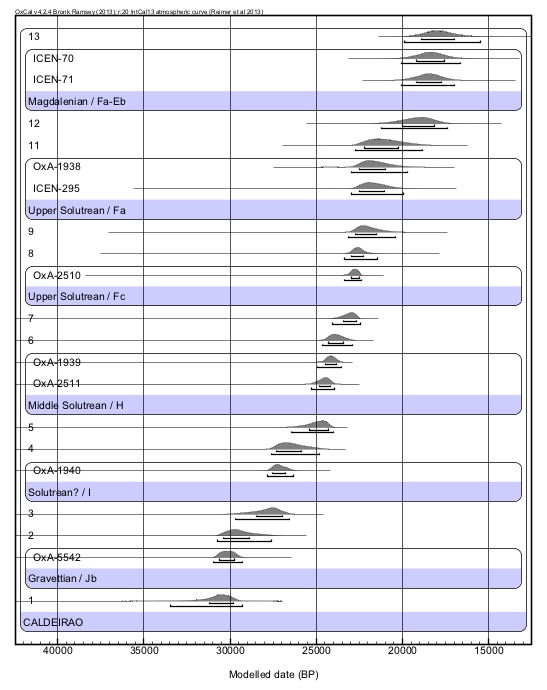 Lagar Velho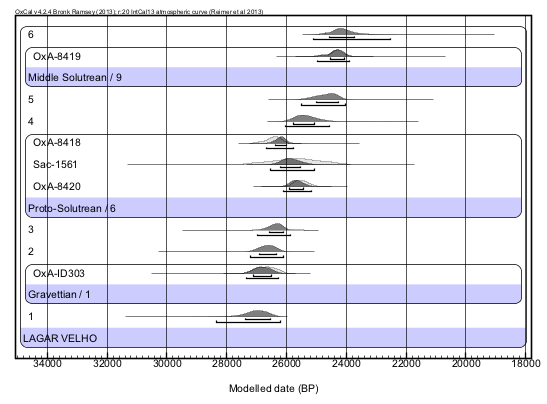 Vale Almoinha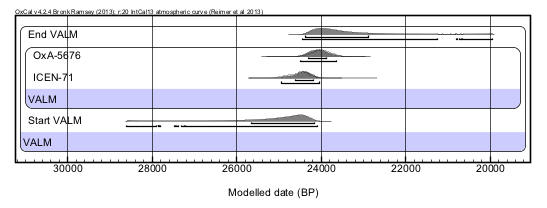 Salemas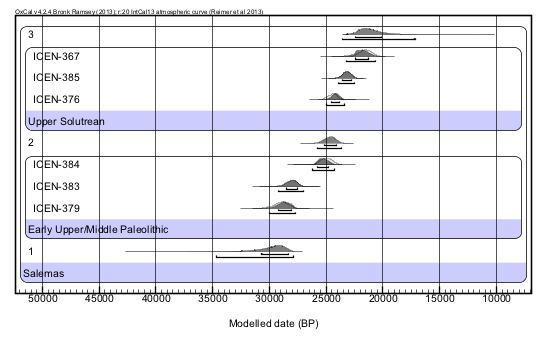 Southern PortugalVale Boi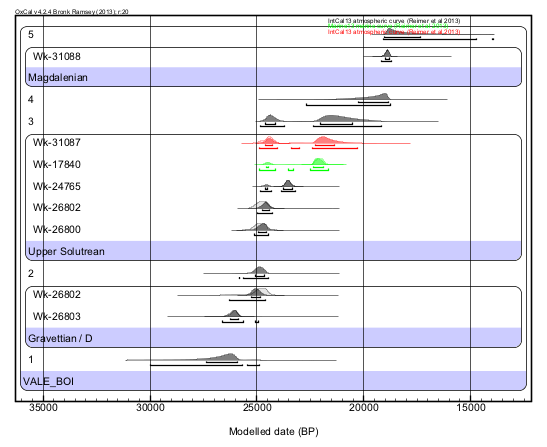 Southwestern SpainGorham’s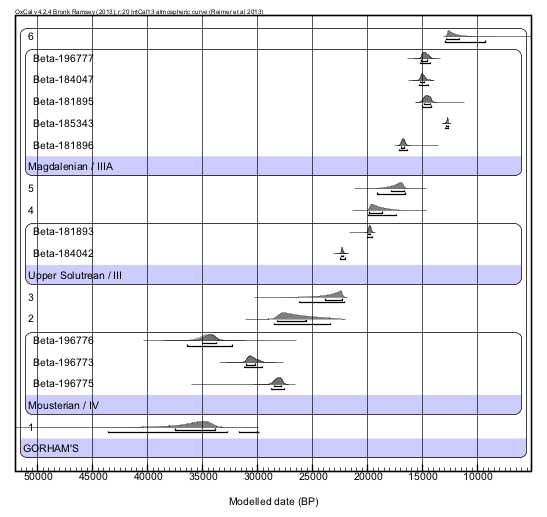 Nerja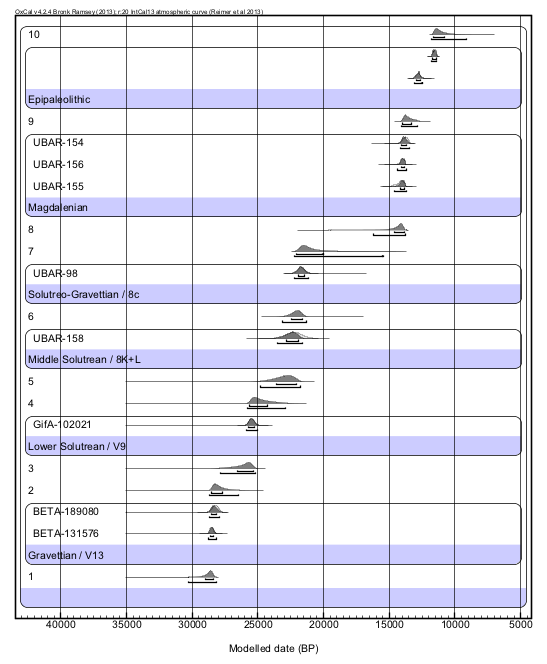 Bajondillo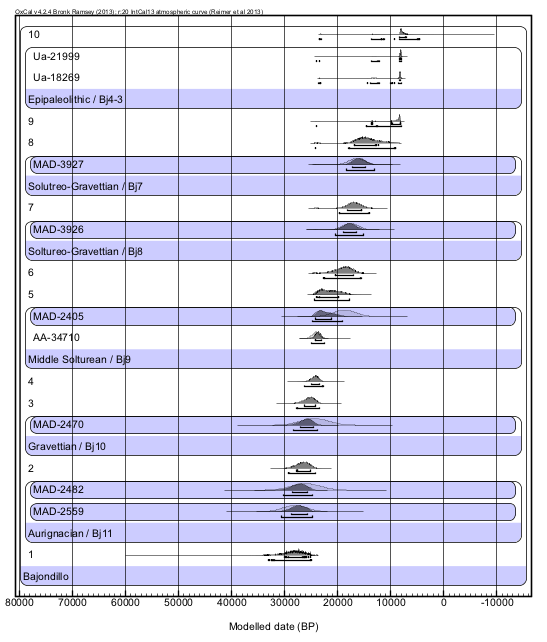 Southeastern SpainAmbrosio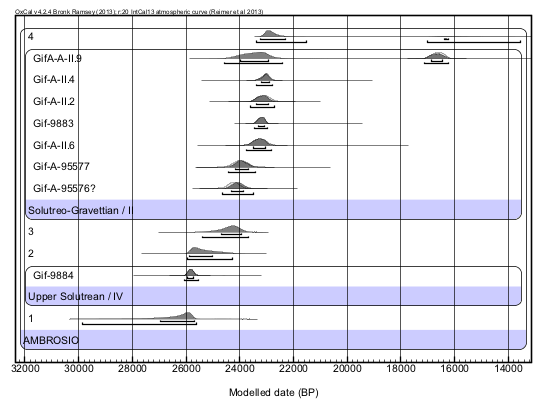 La Boja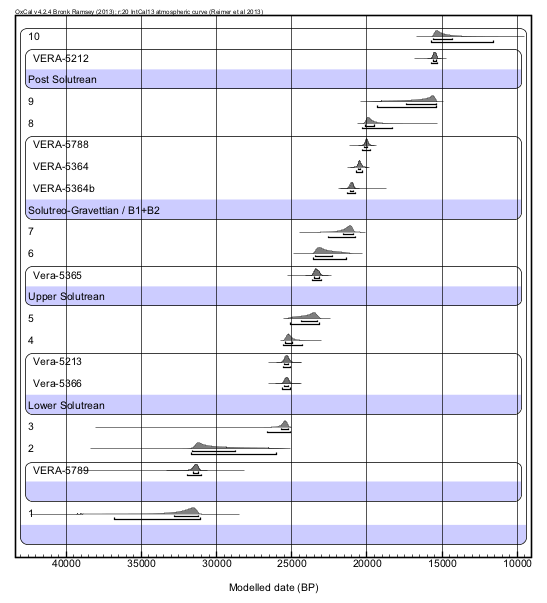 Mallaetes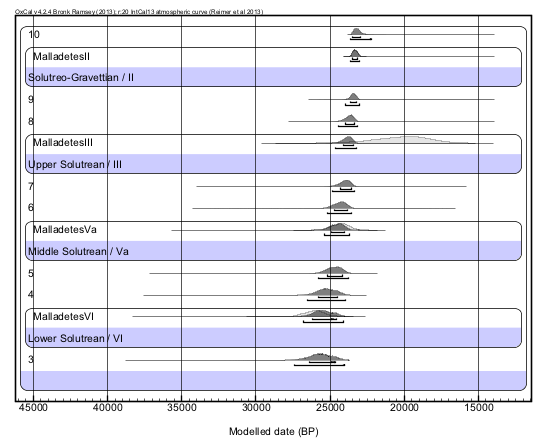 Parpalló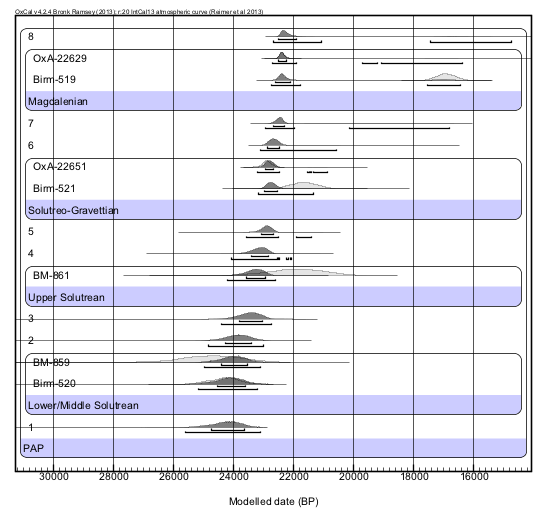 Cendres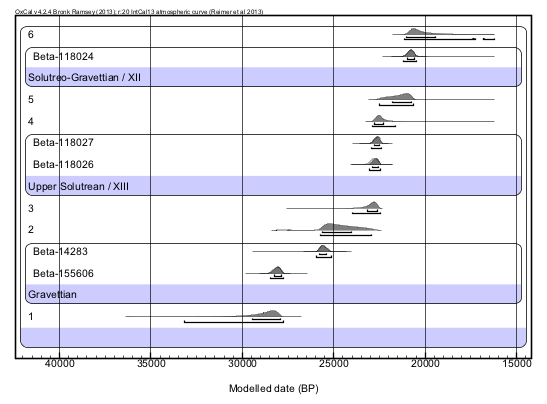 S1B - Bayesian CQL CodesCentral PortugalCaldeirãoOptions() {  Resolution=20; }; Plot() {  Outlier_Model("General",T(5),U(0,4),"t");  Sequence("CALDEIRAO")  {   Boundary("1");   Phase("Gravettian / Jb")   {    R_Date("OxA-5542", 26020, 320)    {     Outlier("General", 0.05);    };   };   Boundary("2");   Boundary("3");   Phase("Solutrean? / I")   {    R_Date("OxA-1940", 22900, 380)    {     Outlier("General", 0.05);    };   };   Boundary("4");   Boundary("5");   Phase("Middle Solutrean / H")   {    R_Date("OxA-2511", 20530, 270)    {     Outlier("General", 0.05);    };    R_Date("OxA-1939", 19900, 260)    {     Outlier("General", 0.05);    };   };   Boundary("6");   Boundary("7");   Phase("Upper Solutrean / Fc")   {    R_Date("OxA-2510", 18840, 200)    {     Outlier("General", 0.05);    };   };   Boundary("8");   Boundary("9");   Phase("Upper Solutrean / Fa")   {    R_Date("ICEN-295", 21200, 2300)    {     Outlier("General", 0.05);    };    R_Date("OxA-1938", 20400, 270)    {     Outlier("General", 0.05);    };   };   Boundary("11");   Boundary("12");   Phase("Magdalenian / Fa-Eb")   {    R_Date("ICEN-71", 15170, 740)    {     Outlier("General", 0.05);    };    R_Date("ICEN-70", 14450, 890)    {     Outlier("General", 0.05);    };   };   Boundary("13");  };  Sequence()  {   Boundary("=5");   Date("Caldeirao Middle Solutrean");   Boundary("=6");  };  Sequence()  {   Boundary("=7");   Date("Caldeirao Upper Solutrean");   Boundary("=8");  };  Sequence("Total")  {   Boundary("=5");   Date("Caldeirao");   Boundary("=8");  }; };Lagar VelhoOptions() {  Resolution=20; }; Plot() {  Outlier_Model("General",T(5),U(0,4),"t");  Sequence("LAGAR VELHO")  {   Boundary("1");   Phase("Gravettian / 1")   {    R_Date("OxA-ID303", 22390, 280)    {     Outlier("General", 0.05);    };   };   Boundary("2");   Boundary("3");   Phase("Proto-Solutrean / 6")   {    R_Date("OxA-8420", 21180, 240)    {     Outlier("General", 0.05);    };    R_Date("Sac-1561", 21380, 810)    {     Outlier("General", 0.05);    };    R_Date("OxA-8418", 22180, 180)    {     Outlier("General", 0.05);    };   };   Boundary("4");   Boundary("5");   Phase("Middle Solutrean / 9")   {    R_Date("OxA-8419", 20200, 180)    {     Outlier("General", 0.05);    };   };   Boundary("6");  };  Sequence()  {   Boundary("=5");   Date("Lagar Velho Middle Solutrean");   Boundary("=6");  }; };Vale AlmoinhaOptions() {  Resolution=20; }; Plot() {  Outlier_Model("General",T(5),U(0,4),"t");  Sequence("VALM")  {   Boundary("Start VALM");   Phase("VALM")   {    R_Date("ICEN-71", 20380, 150)    {     Outlier("General", 0.05);    };    R_Date("OxA-5676", 19940, 180)    {     Outlier("General", 0.05);    };   };   Boundary("End VALM");  };  Sequence()  {   Boundary("=Start VALM");   Date("VALM");   Boundary("=End VALM");  }; };SalemasOptions() {  Resolution=20;  SD2=TRUE; }; Plot() {  Outlier_Model("General",T(5),U(0,4),"t");  Sequence("Salemas")  {   Boundary("1");   Phase("Early Upper/Middle Paleolithic")   {    R_Date("ICEN-379", 24820, 550)    {     Outlier("General", 0.05);    };    R_Date("ICEN-383", 23830, 580)    {     Outlier("General", 0.05);    };    R_Date("ICEN-384", 20740, 470)    {     Outlier("General", 0.05);    };   };   Boundary("2");   Phase("Upper Solutrean")   {    R_Date("ICEN-376", 20250, 320)    {     Outlier("General", 0.05);    };    R_Date("ICEN-385", 19220, 300)    {     Outlier("General", 0.05);    };    R_Date("ICEN-367", 17770, 420)    {     Outlier("General", 0.05);    };   };   Boundary("3");  };  Sequence()  {   Boundary("=2");   Date("Salemas Upper Solutrean");   Boundary("=3");  }; };Southern PortugalVale BoiOptions() {  Resolution=20; }; Plot() {  Outlier_Model("General",T(5),U(0,4),"t");  Sequence(VALE_BOI)  {   Boundary("1");   Phase("Gravettian / D")   {    R_Date("Wk-26803", 21859, 186)    {     Outlier("General", 0.05);    };    R_Date("Wk-26802", 20570, 158)    {     Outlier("General", 0.05);    };   };   Boundary("2");   Sequence("Upper Solutrean")   {    R_Date("Wk-26800", 20620, 160)    {     Outlier("General", 0.05);    };    R_Date("Wk-26802", 20570, 158)    {     Outlier("General", 0.05);    };    R_Date("Wk-24765", 19533, 92)    {     Outlier("General", 0.05);    };    Curve("Marine13","Marine13.14c");    Delta_R("LocalMarine",265,107);    R_Date("Wk-17840", 18859, 90)    {     Outlier("General", 0.05);    };    Curve("IntCal13","IntCal13.14c");    R_Date("Wk-31087", 20339, 161)    {     Outlier("General", 0.05);    };   };   Boundary("3");   Boundary("4");   Phase("Magdalenian")   {    R_Date("Wk-31088", 15660, 86)    {     Outlier("General", 0.05);    };   };   Boundary("5");  };  Sequence()  {   Boundary("=2");   Date("Vale Boi Upper Solutrean");   Boundary("=3");  }; };Southwestern SpainGorham’sOptions() {  Resolution=20; }; Plot() {  Outlier_Model("General",T(5),U(0,4),"t");  Sequence("GORHAM'S")  {   Boundary("1");   Phase("Mousterian / IV")   {    R_Date("Beta-196775", 24010, 320)    {     Outlier("General", 0.05);    };    R_Date("Beta-196773", 26400, 440)    {     Outlier("General", 0.05);    };    R_Date("Beta-196776", 30560, 720)    {     Outlier("General", 0.05);    };   };   Boundary("2");   Boundary("3");   Phase("Upper Solutrean / III")   {    R_Date("Beta-184042", 18440, 80)    {     Outlier("General", 0.05);    };    R_Date("Beta-181893", 16420, 60)    {     Outlier("General", 0.05);    };   };   Boundary("4");   Boundary("5");   Phase("Magdalenian / IIIA")   {    R_Date("Beta-181896", 13870, 80)    {     Outlier("General", 0.05);    };    R_Date("Beta-185343", 10880, 80)    {     Outlier("General", 0.05);    };    R_Date("Beta-181895", 12460, 100)    {     Outlier("General", 0.05);    };    R_Date("Beta-184047", 12640, 100)    {     Outlier("General", 0.05);    };    R_Date("Beta-196777", 12540, 100)    {     Outlier("General", 0.05);    };   };   Boundary("6");  };  Sequence()  {   Boundary("=3");   Date("Gorhams Upper Solutrean");   Boundary("=4");  }; };NerjaOptions() {  Resolution=20; }; Plot() {  Outlier_Model("General",T(5),U(0,4),"t");  Sequence()  {   Boundary("1");   Phase("Gravettian / V13")   {    R_Date("BETA-131576", 24480, 110)    {     Outlier("General", 0.05);    };    R_Date("BETA-189080", 24200, 200)    {     Outlier("General", 0.05);    };   };   Boundary("2");   Boundary("3");   Phase("Lower Solutrean / V9")   {    R_Date("GifA-102021", 21140, 190)    {     Outlier("General", 0.05);    };   };   Boundary("4");   Boundary("5");   Phase("Middle Solutrean / 8K+L")   {    R_Date("UBAR-158", 18420, 530)    {     Outlier("General", 0.05);    };   };   Boundary("6");   Phase("Solutreo-Gravettian / 8c")   {    R_Date("UBAR-98", 17940, 200)    {     Outlier("General", 0.05);    };   };   Boundary("7");   Boundary("8");   Phase("Magdalenian")   {    R_Date("UBAR-155", 12190, 150)    {     Outlier("General", 0.05);    };    R_Date("UBAR-156", 12130, 130)    {     Outlier("General", 0.05);    };    R_Date("UBAR-154", 11930, 160)    {     Outlier("General", 0.05);    };   };   Boundary("9");   Phase("Epipaleolithic")   {    R_Date(10860, 160)    {     Outlier("General", 0,05);    };    R_Date(10040, 40)    {     Outlier("General", 0,05);    };   };   Boundary("10");  };  Sequence()  {   Boundary("=3");   Date("Nerja Lower Solutrean");   Boundary("=4");  };  Sequence()  {   Boundary("=5");   Date("Nerja Middle Solutrean");   Boundary("=6");  };  Sequence()  {   Boundary("=6");   Date("Nerja Solutreo-Gravettian");   Boundary("=7");  };  Sequence("Total")  {   Boundary("=3");   Date("Nerja");   Boundary("=7");  }; };BajondilloOptions() {  Resolution=20; }; Plot() {  Outlier_Model("General",T(5),U(0,4),"t");  Sequence("Bajondillo")  {   Boundary("1");   Phase("Aurignacian / Bj11")   {    Age("MAD-2559", N(28019, 2334))    {     Outlier("General", 0.05);    };    Age("MAD-2482", N(26013, 2777))    {     Outlier("General", 0.05);    };   };   Boundary("2");   Phase("Gravettian / Bj10")   {    Age("MAD-2470", N(24344, 2653))    {     Outlier("General", 0.05);    };   };   Boundary("3");   Boundary("4");   Phase("Middle Solturean / Bj9")   {    R_Date("AA-34710", 19990, 480)    {     Outlier("General", 0.05);    };    Age("MAD-2405", N(18701, 2154))    {     Outlier("General", 0.05);    };   };   Boundary("5");   Boundary("6");   Phase("Soltureo-Gravettian / Bj8")   {    Age("MAD-3926", N(17582, 1521))    {     Outlier("General", 0.05);    };   };   Boundary("7");   Phase("Solutreo-Gravettian / Bj7")   {    Age("MAD-3927", N(16438, 1497))    {     Outlier("General", 0.05);    };   };   Boundary("8");   Boundary("9");   Phase("Epipaleolithic / Bj4-3")   {    R_Date("Ua-18269", 7475, 80)    {     Outlier("General", 0.05);    };    R_Date("Ua-21999", 7325, 65)    {     Outlier("General", 0.05);    };   };   Boundary("10");  };  Sequence()  {   Boundary("=4");   Date("Bajondillo Middle Solutrean");   Boundary("=5");  };  Sequence()  {   Boundary("=6");   Date("Bajondillo Solutreo-Gravettian");   Boundary("=8");  };  Sequence("Total")  {   Boundary("=4");   Date("Bajondillo");   Boundary("=8");  }; };Southeastern SpainAmbrosioOptions() {  Resolution=20; }; Plot() {  Outlier_Model("General",T(5),U(0,4),"t");  Sequence("AMBROSIO")  {   Boundary("1");   Phase("Upper Solutrean / IV")   {    R_Date("Gif-9884", 21520, 120)    {     Outlier("General", 0.05);    };   };   Boundary("2");   Boundary("3");   Phase("Solutreo-Gravettian / II")   {    R_Date("Gif-A-95576?", 20150, 200)    {     Outlier("General", 0.05);    };    R_Date("Gif-A-95577", 19950, 210)    {     Outlier("General", 0.05);    };    R_Date("Gif-A-II.6", 19300, 190)    {     Outlier("General", 0.05);    };    R_Date("Gif-9883", 19250, 70)    {     Outlier("General", 0.05);    };    R_Date("Gif-A-II.2", 19170, 190)    {     Outlier("General", 0.05);    };    R_Date("Gif-A-II.4", 19110, 90)    {     Outlier("General", 0.05);    };    R_Date("GifA-A-II.9", 13740, 140)    {     Outlier("General", 0.05);    };   };   Boundary("4");  };  Sequence()  {   Boundary("=1");   Date("Upper Solutrean");   Boundary("=2");  };  Sequence()  {   Boundary("=3");   Date("Solutreo-Gravettian");   Boundary("=4");  }; };La BojaOptions() {  Resolution=20; }; Plot() {  Outlier_Model("General",T(5),U(0,4),"t");  Sequence()  {   Boundary("1");   Phase("")   {    R_Date("VERA-5789", 27620, 230)    {     Outlier("General", 0.05);    };   };   Boundary("2");   Boundary("3");   Phase("Lower Solutrean")   {    R_Date("Vera-5366", 20980, 120)    {     Outlier("General", 0.05);    };    R_Date("Vera-5213", 20980, 110)    {     Outlier("General", 0.05);    };   };   Boundary("4");   Boundary("5");   Phase("Upper Solutrean")   {    R_Date("Vera-5365", 19390, 100)    {     Outlier("General", 0.05);    };   };   Boundary("6");   Boundary("7");   Phase("Solutreo-Gravettian / B1+B2")   {    R_Date("VERA-5364b", 17430, 70)    {     Outlier("General", 0.05);    };    R_Date("VERA-5364", 16990, 70)    {     Outlier("General", 0.05);    };    R_Date("VERA-5788", 16580, 70)    {     Outlier("General", 0.05);    };   };   Boundary("8");   Boundary("9");   Phase("Post Solutrean")   {    R_Date("VERA-5212", 12965, 40)    {     Outlier("General", 0.05);    };   };   Boundary("10");  };  Sequence()  {   Boundary("=3");   Date("La Boja Lower Solutrean");   Boundary("=4");  };  Sequence()  {   Boundary("=5");   Date("La Boja Upper Solutrean");   Boundary("=6");  };  Sequence()  {   Boundary("=7");   Date("La Boja Solutreo-Gravettian");   Boundary("=8");  };  Sequence("Total")  {   Boundary("=3");   Date("La Boja");   Boundary("=8");  }; };ParpallóOptions() {  Resolution=20; }; Plot() {  Outlier_Model("General",T(5),U(0,4),"t");  Sequence("PAP")  {   Boundary("1");   Sequence("Lower/Middle Solutrean")   {    R_Date("Birm-520", 20166, 380)    {     Outlier("General", 0.05);    };    R_Date("BM-859", 20490, 900)    {     Outlier("General", 0.05);    };   };   Boundary("2");   Boundary("3");   Sequence("Upper Solutrean")   {    R_Date("BM-861", 18080, 800)    {     Outlier("General", 0.05);    };   };   Boundary("4");   Boundary("5");   Phase("Solutreo-Gravettian")   {    R_Date("Birm-521", 17896, 340)    {     Outlier("General", 0.05);    };    R_Date("OxA-22651", 19020, 100)    {     Outlier("General", 0.05);    };   };   Boundary("6");   Boundary("7");   Phase("Magdalenian")   {    R_Date("Birm-519", 13960, 200)    {     Outlier("General", 0.05);    };    R_Date("OxA-22629", 18510, 100)    {     Outlier("General", 0.05);    };   };   Boundary("8");  };  Sequence()  {   Boundary("=1");   Date("Parpallo Lower/Middle Solutrean");   Boundary("=2");  };  Sequence()  {   Boundary("=3");   Date("Parpallo Upper Solutrean");   Boundary("=4");  };  Sequence()  {   Boundary("=5");   Date("Parpallo Solutreo-Gravettian");   Boundary("=6");  };  Sequence("Total")  {   Boundary("=1");   Date("Parpallo");   Boundary("=6");  }; };MallaetesOptions() {  Resolution=20; }; Plot() {  Outlier_Model("General",T(5),U(0,4),"t");  Sequence()  {   Boundary("3");   Phase("Lower Solutrean / VI")   {    R_Date("MalladetesVI", 21710, 650)    {     Outlier("General", 0.05);    };   };   Boundary("4");   Boundary("5");   Phase("Middle Solutrean / Va")   {    R_Date("MalladetesVa", 20140, 460)    {     Outlier("General", 0.05);    };   };   Boundary("6");   Boundary("7");   Phase("Upper Solutrean / III")   {    R_Date("MalladetesIII", 16300, 1500)    {     Outlier("General", 0.05);    };   };   Boundary("8");   Boundary("9");   Phase("Solutreo-Gravettian / II")   {    R_Date("MalladetesII", 19370, 105)    {     Outlier("General", 0.05);    };   };   Boundary("10");  };  Sequence()  {   Boundary("=3");   Date("Mallaetes Lower Solutrean");   Boundary("=4");  };  Sequence()  {   Boundary("=5");   Date("Mallaetes Middle Solutrean");   Boundary("=6");  };  Sequence()  {   Boundary("=7");   Date("Mallaetes Upper Solutrean");   Boundary("=8");  };  Sequence()  {   Boundary("=9");   Date("Mallaetes Solutreo-Gravettian");   Boundary("=10");  };  Sequence("Total")  {   Boundary("=3");   Date("Mallaetes");   Boundary("=10");  }; };CendresOptions() {  Resolution=20; }; Plot() {  Outlier_Model("General",T(5),U(0,4),"t");  Sequence()  {   Boundary("1");   Phase("Gravettian")   {    R_Date("Beta-155606", 24080, 150)    {     Outlier("General", 0.05);    };    R_Date("Beta-14283", 21230, 180)    {     Outlier("General", 0.05);    };   };   Boundary("2");   Boundary("3");   Phase("Upper Solutrean / XIII")   {    R_Date("Beta-118026", 18920, 180)    {     Outlier("General", 0.05);    };    R_Date("Beta-118027", 18750, 130)    {     Outlier("General", 0.05);    };   };   Boundary("4");   Boundary("5");   Phase("Solutreo-Gravettian / XII")   {    R_Date("Beta-118024", 17230, 130)    {     Outlier("General", 0.05);    };   };   Boundary("6");  };  Sequence()  {   Boundary("=3");   Date("Upper Solutrean");   Boundary("=4");  };  Sequence()  {   Boundary("=5");   Date("Solutreo-Gravettian");   Boundary("=6");  };  Sequence("Total")  {   Boundary("=5");   Date("Cendres");   Boundary("=6");  }; };